Miss Wright’s Student-Teacher Technology Use ContractBelow are the policies that will regulate our use of technology in class. These rules have been created to keep our classroom functioning at the highest of standards. In order to have access to Internet sites and other technology we will use in class, please read the following and sign below.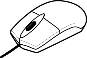 When using technology devices in the classroom I will:treat all devices with care and integrity; handling them and putting them away responsibly.report any issues or problems to the teacher as soon as I discover them.follow the school policy regarding the use of personal devices during class.respond respectfully if a teacher or peer addresses my inappropriate usage of devices.use technology to supplement my learning in a manner that is honest and appropriate.For safety reasons, when using E-mail or the Internet I will:NOT give out personal information such as my home address, parental information, personal photo, or school name or location without the permission of my teacher.immediately notify my teacher if I encounter digital content that makes me feel uncomfortable or awkward.NOT get together with someone I have “met” on-line without first getting my parents’ and teacher’s permission. If they agree, I will still bring an adult with me. I will not return any inappropriate messages and I will notify my teacher immediately if I receive one.only visit school/classroom approved websites and only use approved technology devices with the permission of my teacher.The following activities are ILLEGAL and I will not willingly participate in them:Gaining unauthorized access to any digital space I am not supposed to have access to.Disrupting any computer system, file, or program.Contributing to the creation or spread electronic viruses, malware, or phishing messages.Plagiarizing digital content I found online.Engaging in any otherwise illegal activity on-line.I am aware that anything I share online reflects my school and myself. Therefore:My will messages will be short, courteous, and to the point.I will not engage in personal or discriminatory attacks (cyber bullying), or post false or misleading information about individuals or organizations.I will not access, download, or distribute any obscene, explicit, or otherwise inappropriate material or graphics in school or while using a school owned device.I understand that while I am protected by the 1st Amendment, my rights in terms of speech and communication are limited as a public-school student.Any violation of the policies listed above will be met with zero tolerance. Students will receive a consequence fitting their violation, including the possible removal of all technology privileges in the classroom. Remember, the use of technology in the classroom is a privilege, not a right.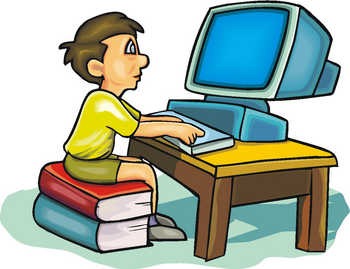 	By signing, I acknowledge that I have read the “Student Technology Contract” above. I acknowledge that I fully agree with and understand the contents of this contract. If I breach any rules, I understand my technology privileges may be revoked.Signed by (Print First and Last Name): _________________________________________________________Student Signature: __________________________________________________________	Date: _____________